АДМИНИСТРАЦИЯ 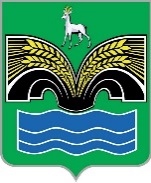 СЕЛЬСКОГО ПОСЕЛЕНИЯ БОЛЬШАЯ РАКОВКАМУНИЦИПАЛЬНОГО РАЙОНА КРАСНОЯРСКИЙ САМАРСКОЙ ОБЛАСТИПОСТАНОВЛЕНИЕот  25 декабря  2023 года № 80 О признании жилого дома непригодным для проживания      Рассмотрев документы, представленные Жилищной межведомственной комиссией по признанию помещения жилым помещением, жилого помещения непригодным для проживания, многоквартирного дома аварийным и подлежащим сносу или реконструкции на территории муниципального района Красноярский Самарской области:Акт обследования помещения (жилой дом)  № 15 от 06.07.2023 года Жилищной межведомственной комиссии для оценки и обследования помещения в целях  признания его жилым помещением,  жилого помещения(кроме жилых помещений жилищного фонда субъекта Российской Федерации) пригодным ( непригодным) для проживания граждан, а также многоквартирного дома в целях признания его аварийным и подлежащим сносу или реконструкции на территории  Красноярский района Самарской области;Заключение  жилищной межведомственной комиссии по признанию помещения жилым помещением, жилого помещения непригодным для проживания, многоквартирного дома аварийным и подлежащим сносу или реконструкции на территории муниципального района Красноярский Самарской области № 15 от 06.07.2023 года;   Руководствуясь подпунктом 6 пункта 1 ст.14, п.2 ст.48Федерального закона от 06.10.2003 № 131-ФЗ «Об общих принципах организации местного самоуправления в Российской Федерации», подпунктом 8 пункта 1 ст.14, пунктом 4 ст.15 Жилищного кодекса Российской Федерации, Уставом сельского поселения Большая Раковка,  Положением о признании помещения  жилым помещением, жилого помещения непригодным для проживания, многоквартирного дома аварийным и подлежащим сносу или реконструкции, садового дома жилым домом и жилого дома садовым домом, утвержденным Постановлением Правительства РФ от 28.01.2006 № 47,      Администрация сельского поселения Большая Раковка муниципального района Красноярский Самарской области, Постановляет:Жилой дом по адресу:  Самарская область, Красноярский район, село Большая Раковка, ул. Школьная, д.11 ПРИЗНАТЬ  НЕПРИГОДНЫМ  ДЛЯ  ПРОЖИВАНИЯ.Настоящее постановление опубликовать в газете «Красноярский  вестник», а также на официальном сайте Администрации в сети интернет на официальном сайте Администрации муниципального района Красноярский в разделе  Поселения  – http://www.kryaradm.ru.Настоящее Постановление вступает в силу со дня его официального опубликования.Глава сельского поселения Большая Раковкамуниципального района Красноярский  Самарской области							Ф.Н.Халимов 